LIKOVNA KULTURA, 26.3.2020.OBLIKOVANJE NA PLOHICRTANJEMOTIV: Radoznali mraviLTS. Tempere, flomasteriZADATCI ZA UČENIKEPrisjeti se priče koju si čitao (slušao) u ponedjeljak.Kako se priča zove?O kome priča govori?Kakav je bio mrav iz priče?Danas ćeš ti slikati radoznale mrave.Slikat ćeš prstima. Prtić ćeš staviti u boju. Možeš odabrati bilo koju boju. Tvoj otisak prsta na papiru izgleda kao mali mrav. Ostavi puno svojih otisaka na papiru I tako naslikaj puno malih radoznalih mrava. Sada uzmi flomastere I mravima nacrtaj oči, usta, ticala I noge.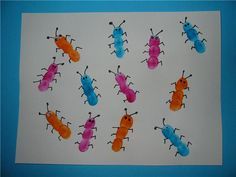 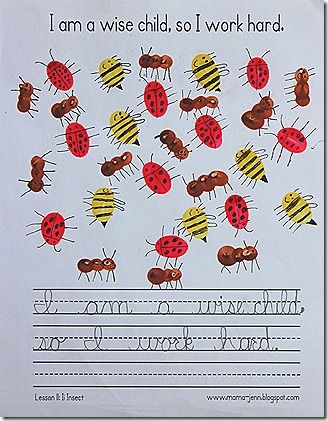 